Osten; prénom.................................................résultat....................sur 20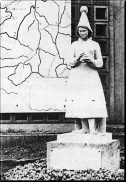 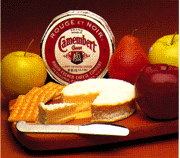 1Vad är Camembert? 2När uppfanns denna ost? (under vilken period?)3vem hade först receptet på denna ost?4varför får Marie Harel detta recept?5varför är det viktigt att nämna 2 Marie Harel?6var arbetade Marie Harel I? och vilket yrke hade hon?7i vilket landskap ligger det?8förklara hur denna ost blir världsberömd! vem gör den berömd och hur?9vem är Thomas och Victor Paynel?10berätta fritt om texten om du vill eller lägg till något mer du kan